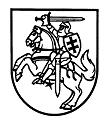 LIETUVOS POLICIJOS GENERALINIS KOMISARASĮSAKYMASDĖL LIETUVOS POLICIJOS GENERALINIO KOMISARO 2020 M. SAUSIO 13 D.ĮSAKYMO NR. 5-V-21 „DĖL ADMINISTRACINIO NUSIŽENGIMO BYLOS IŠRAŠO IR (AR) PAŽYMOS APIE ASMENS PADARYTUS ADMINISTRACINIUS NUSIŽENGIMUS IŠDAVIMO TVARKOS APRAŠO PATVIRTINIMO“ PAKEITIMO2020 m. kovo 12 d. Nr. 5-V-237VilniusP a k e i č i u  Administracinio nusižengimo bylos išrašo ir (ar) pažymos apie asmens padarytus administracinius nusižengimus išdavimo tvarkos aprašą, patvirtintą Lietuvos policijos generalinio komisaro 2020 m. sausio 13 d. įsakymu Nr. 5-V-21 „Dėl Administracinio nusižengimo bylos išrašo ir (ar) pažymos apie asmens padarytus administracinius nusižengimus išdavimo tvarkos aprašo patvirtinimo“:1. Pakeičiu 12.2 papunktį ir jį išdėstau taip:„12.2. Policijos dokumentų valdymo sistemoje (toliau – DVS) parengia siunčiamąjį elektroninį dokumentą, prideda ANR suformuotus dokumentus, nurodo, kokiu būdu siunčiamasis dokumentas turi būti pateikiamas Paslaugos gavėjui, ir perduoda jį pasirašyti Policijos departamento ITS vedėjui arba ITS viršininko pavaduotojui;“. 2. Pakeičiu 15.1 papunktį ir jį išdėstau taip:„15.1. įsitikina, kad prašymas atitinka šio Aprašo 7.1.1, 7.1.2, 7.1.3, 8.1, 8.2 papunkčiuose nustatytus reikalavimus, jeigu buvo gautas prašymas dėl Išrašo išdavimo – taip pat ir 9.1, 9.2 papunkčiuose nustatytus reikalavimus. Jeigu prašymas reikalavimų neatitinka, darbuotojas parengia siunčiamąjį elektroninį dokumentą ir jame nurodo, kad prašymą nagrinėti atsisakoma, atsisakymo priežastį, dokumento kortelėje nurodo, kokiu būdu jis turi būti pateikiamas adresatui, ir perduoda jį pasirašyti Policijos departamento ITS vedėjui arba ITS viršininko pavaduotojui;“.3. Pakeičiu 15.3 papunktį ir jį išdėstau taip:„15.3. DVS parengia siunčiamąjį elektroninį dokumentą, prideda ANR suformuotus dokumentus, nurodo, kokiu būdu siunčiamasis dokumentas turi būti pateikiamas Paslaugos gavėjui, ir perduoda jį pasirašyti Policijos departamento ITS vadovui arba ITS viršininko pavaduotojui;“.Policijos generalinis komisaras							Renatas Požėla